О популяризации федерального портала «Растимдетей.рф»УВАЖЕМЫЕ РОДИТЕЛИ!	В рамках реализации федерального проекта «Поддержка семей, имеющих детей» национального проекта «Образование» создан и успешно функционирует портал информационно-просветительской поддержки родителей «Растимдетей.рф».	На Федеральном портале размещаются актульные информационные и методические материалы по различным тематикам психолого-педагогической, методической и консультативной помощи родителям (законным представителям) детей, а также гражданам, желающим принять на воспитание в свои семьи детей, оставшихся без попечения родителей. Вся информация разделена по возрастам так, чтобы родителям (законным представителям) было проще найти именно те статьи, которые касаются их ребёнка, а также документы и пошаговые инструкции, которые значительно упрощают получение результата в самых распространенных ситуациях общения родителей с государственными и некомерческими структурами.	Кроме того, на Федеральном портале размещены аудио- и видеоматериалы, курсы лекций и вебинаров для родителей, списки рекомендованных книг, фильмы и мультфильмы, которые можно смотреть с детьми.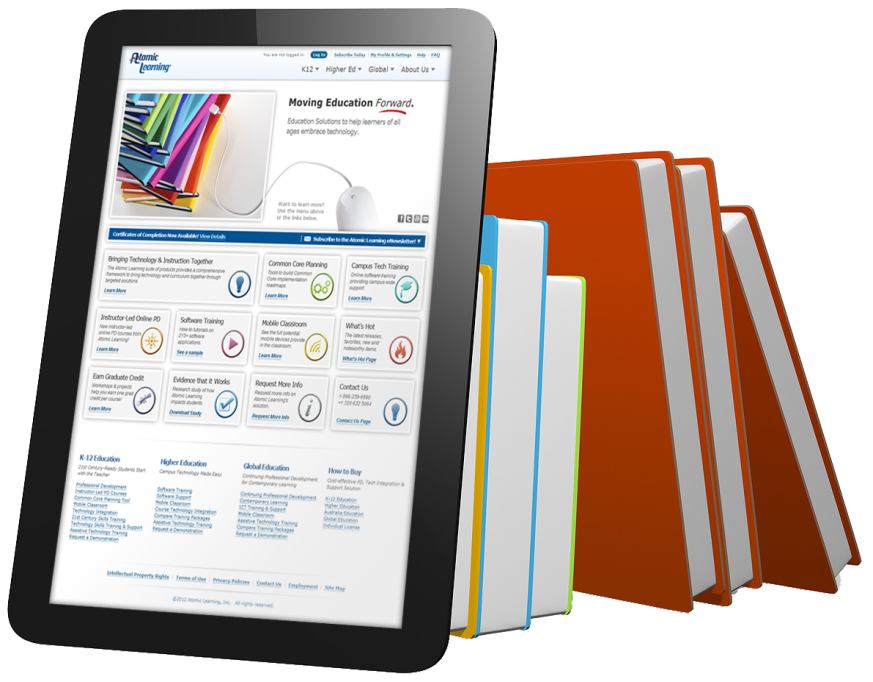 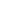 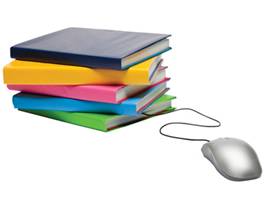 